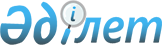 Хромтау аудандық мәслихатының 2021 жылғы 30 желтоқсандағы № 161 "2022-2024 жылдарға арналған Абай ауылдық округінің бюджетін бекіту туралы" шешіміне өзгерістер мен толықтыру енгізу туралы
					
			Мерзімі біткен
			
			
		
					Ақтөбе облысы Хромтау аудандық мәслихатының 2022 жылғы 15 маусымдағы № 226 шешімі. Мерзімі өткендіктен қолданыс тоқтатылды
      ШЕШТІ:
      Хромтау аудандық мәслихатының "2022-2024 жылдарға арналған Абай ауылдық округінің бюджетін бекіту туралы" 2021 жылғы 30 желтоқсандағы № 161 шешіміне келесідей өзгерістер мен толықтыру енгізілсін:
      1-тармақ жаңа редакцияда жазылсын:
      "1. 2022-2024 жылдарға арналған Абай ауылдық округінің бюджеті 1, 2, 3 қосымшаларға сәйкес, оның ішінде 2022 жылға мынадай көлемде бекітілсін:
      1) кірістер – 38 918 мың теңге, оның ішінде:
      салықтық түсімдер – 2755 мың теңге;
      салықтық емес түсімдер – 0 теңге;
      негізгі капиталды сатудан түсетін түсімдер – 0 теңге;
      трансферттер түсімі – 36 163 мың теңге;
      2) шығындар – 39 418 мың теңге;
      3) таза бюджеттік кредиттеу – 0 теңге;
      бюджеттік кредиттерді өтеу – 0 теңге;
      4) қаржы активтерiмен жасалатын операциялар бойынша сальдо – 0 теңге, оның ішінде:
      қаржы активтерiн сатып алу – 0 теңге;
      мемлекеттің қаржы активтерін сатудан түсетін түсімдер – 0 теңге;
      5) бюджет тапшылығы (профициті) – - 500 мың теңге;
      6) бюджет тапшылығын қаржыландыру (профицитін пайдалану) – 500,0 мың теңге, оның ішінде:
      қарыздар түсімі – 0 теңге;
      қарыздарды өтеу – 0 теңге;
      бюджет қаражатының пайдаланылатын қалдықтары – 500 мың теңге.".
      3-тармақ мынадай мазмұндағы екінші бөлікпен толықтырылсын:
      "2022 жылғы 1 сәуірден бастап:
      1) жәрдемақыларды және өзге де әлеуметтiк төлемдердi есептеу үшiн айлық есептiк көрсеткiш – 3 180 теңге;
      2) базалық әлеуметтiк төлемдердiң мөлшерлерiн есептеу үшiн ең төмен күнкөрiс деңгейiнiң шамасы – 37 389 теңге болып белгiленсiн.".
      2. Көрсетілген шешімнің 1 қосымшасы осы шешімнің қосымшасына сәйкес жаңа редакцияда жазылсын.
      3. Осы шешім 2022 жылғы 1 қаңтардан бастап қолданысқа енгізіледі. 2022 жылға арналған Абай ауылыдық округінің бюджеті
					© 2012. Қазақстан Республикасы Әділет министрлігінің «Қазақстан Республикасының Заңнама және құқықтық ақпарат институты» ШЖҚ РМК
				
      Хромтау аудандық мәслихатының хатшысы 

Д.Х. Мулдашев
Хромтау ауданы мәслихатының 2022 жылғы 15 маусымындағы № 226 шешіміне қосымшаХромтау аудандық мәслихатының 2021 жылғы 30 желтоқсандағы № 161 шешіміне 1 қосымша
Санаты
Санаты
Санаты
Санаты
Сомасы (мың теңге)
Сыныбы
Сыныбы
Сыныбы
Сомасы (мың теңге)
Кіші сыныбы
Кіші сыныбы
Сомасы (мың теңге)
Атауы
Сомасы (мың теңге)
1
2
3
4
5
I. Кірістер
38 918
1
Салықтық түсiмдер
2 755
04
Меншікке салынатын салықтар
1 335
1
Мүлікке салынатын салықтар
35
3
Жерсалығы
600
4
Көлік құралдарына салынатын салық
700
05
Тауарларға, жұмыстарға және қызметтерге салынатын iшкi салықтар
1 400
3
Табиғи және басқа да ресурстарды пайдаланғаны үшiн түсетiн түсiмдер
1 400
3
Негізгі капиталды сатудан түсетін түсімдер
20
03
Жердi және материалдық емес активтердi сату
20
1
Жерді сату
20
4
Трансферттердің түсімдері
36 163
02
Мемлекеттiк басқарудың жоғары тұрған органдарынан түсетін трансферттер
36 163
Функционалдық топ
Функционалдық топ
Функционалдық топ
Функционалдық топ
Функционалдық топ
Сомасы (мың теңге)
Кіші функция
Кіші функция
Кіші функция
Кіші функция
Сомасы (мың теңге)
Бюджеттік бағдарламалардың әкімшісі
Бюджеттік бағдарламалардың әкімшісі
Бюджеттік бағдарламалардың әкімшісі
Сомасы (мың теңге)
Бағдарлама
Бағдарлама
Сомасы (мың теңге)
Атауы
Сомасы (мың теңге)
1
2
3
4
5
6
II. Шығындар
39 418 
01
Жалпы сипаттағы мемлекеттiк қызметтер
21 539
1
Мемлекеттiк басқарудың жалпы функцияларын орындайтын өкiлдi, атқарушы және басқа органдар
21 539
124
Аудандық маңызы бар қала, ауыл, кент, ауылдық округ әкімінің аппараты
21 539
001
Аудандық маңызы бар қала, ауыл, кент, ауылдық округ әкімінің қызметін қамтамасыз ету жөніндегі қызметтер
21539
07
Тұрғын-үй коммуналдық шаруашылық
14 379
3
Елді-мекендерді абаттандыру
14 379
124
Аудандық маңызы бар қала, ауыл, кент, ауылдық округ әкімінің аппараты
14 379
008
Елді мекендердегі көшелерді жарықтандыру
1379
009
Елді мекендерді санитариясын қамтамасыз ету
2 000
011
Елді мекендерді абаттандыру мен көгалдандыру
11 000
12
Көлік және коммуникация
3 500
1
Автомобиль көлігі
3 500
124
Аудандық маңызы бар қала, ауыл, кент, ауылдық округ әкімінің аппараты
3 500
013
Аудандық маңызы бар қалаларда, ауылдарда, кенттерде, ауылдық округтерде автомобиль жолдарының жұмыс істеуін қамтамасыз ету
3 500
V.Бюджет тапшылығы (профициті)
-500
VI.Бюджет тапшылығын қаржыландыру (профицитін пайдалану)
500
8
Бюджет қаражатының пайдаланылатын қалдықтары
500
01
Бюджет қаражаты қалдықтары
500
1
Бюджет қаражатының бос қалдықтары
500